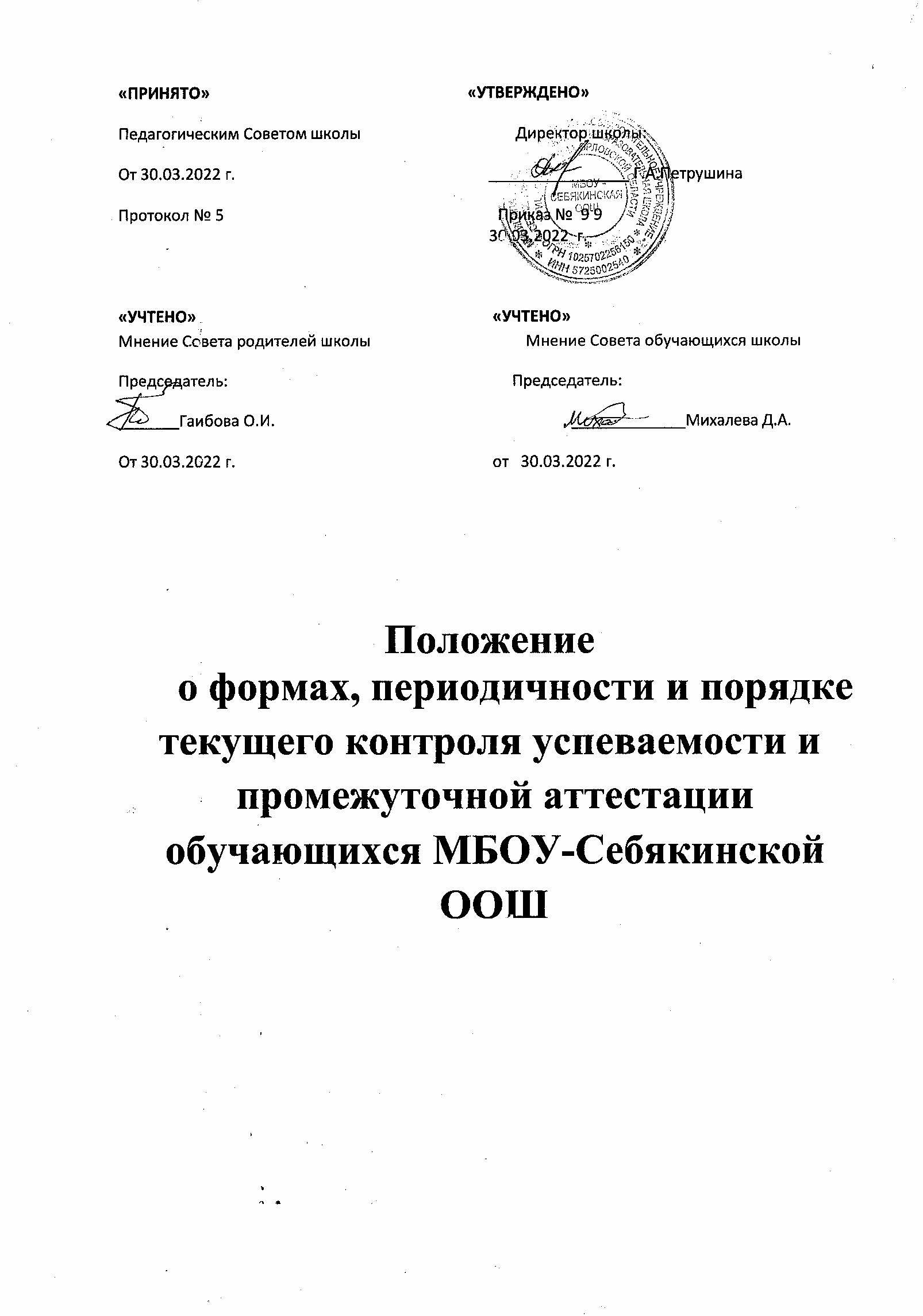 1. ОБЩИЕ ПОЛОЖЕНИЯ1.1. Настоящее Положение разработано в целях развития системы промежуточной аттестации на уровнях начального, основного образования в интересах обучающихся, приведения порядка, форм и содержания внутришкольного мониторинга в соответствие с Федеральным законодательством в области образования.Положение составлено в соответствии с Федеральным законом от 29 декабря 2012 г. №273-ФЗ "Об образовании в Российской Федерации" (п.10 ст.28, ст.58), приказом Министерства образования и науки Российской Федерации от 6 октября 2009 г. №373 «Об утверждении федерального государственного образовательного стандарта начального общего образования";	приказом Министерства образования и науки РФ от 17.12.2010 №1897 «Об утверждении федерального гocударственного образовательного стандарта основного общего образования», приказом Министерства просвещения РФ от 31 мая 2021 г. № 287 “Об утверждении федерального государственного образовательного стандарта основного общего образования”; приказом Министерства образования и науки РФ от 17.05.2012 №413 «Об утверждении федерального государственного образовательного стандарта среднего общего образования», Уставом школы и регламентирует содержание и порядок текущей и промежуточной аттестации учащихся школы.1.2. Настоящее Положение является локальным актом Школы, регламентирующим порядок, периодичность, систему оценок и формы проведения текущего контроля успеваемости и промежуточной аттестации обучающихся.1.3. Промежуточная аттестация представляет собой:-	вид внутреннего контроля качества образования, в результате которого фиксируется освоение обучающимися определенной части образовательной программы уровня общего образования и принимается административное решение о возможности получать образование на следующем этапе обучения в Школе;-	процесс, устанавливающий соответствие образовательных результатов обучающихся за определенный период требованиям федерального государственного образовательного стандарта     уровня	общего	образования,	федерального	компонента	государственного образовательного стандарта, учебных программ по предмету.1.4. Цели промежуточной аттестации:-	определение	качества	результатов	освоения	основных	образовательных программ уровней общего образования и установление уровня их соответствия требованиям федерального государственного образовательного стандарта, федерального компонента государственного образовательного стандарта, учебных программ по предмету, а также оценка индивидуального прогресса в основных сферах развития личности ребёнка;-	повышение ответственности каждого учителя-предметника за результаты труда, за степень освоения обучающимися государственных образовательных стандартов общего образования;-	получение объективной информации для принятия управленческих решений по повышению качества образовательного процесса в Школе.1.5. Задачи промежуточной аттестации:-	объективная оценка образовательных результатов обучающихся на определенных этапах освоения основных общеобразовательных программ уровней общего образования;-        выявление затруднений педагогов в выборе программ, форм и методов обучения; -        контроль за выполнением учебных программ по предметам учебного планауровня общего образования;-	определение перспектив дальнейшей работы с обучающимися, в том числе по ликвидации выявленных пробелов в знаниях;-	получение объективной информации для подготовки решения педагогического совета о переводе обучающихся в следующий класс или на следующий уровень общего образования.1.6	Промежуточная аттестация в Школе подразделяется на:- годовую аттестацию - оценку качества усвоения обучающимися всего объёма содержания учебного предмета за учебный год;-	четвертную и полугодовую аттестацию - оценку качества усвоения обучающимися содержания какой-либо части (частей) темы (тем) конкретного учебного предмета по итогам учебного периода (четверти, полугодия) на основании текущей аттестации;-	текущий контроль образовательных результатов - оценку качества усвоения содержания компонентов какой - либо части (темы) конкретного учебного предмета в процессе его изучения обучающимися.1.7	Действие настоящего Положения распространяется на всех обучающихся, принятых в МБОУ- Себякинская ООШна обучение по основным общеобразовательным программам начального общего, основного общего образования ,а также на родителей (законных представителей) обучающихся и педагогических работников, участвующих в реализации указанных образовательных программ.1.8	Промежуточная аттестация, текущий контроль образовательных результатов обучающихся проводятся по предметам, включенным в учебный план класса.1.9	Всероссийские проверочные работы (далее - ВПР) в 4-8 классах используются как форма промежуточной аттестации в качестве итоговых контрольных работ и являются частью графика оценочных процедур Содержание и структура ВПР определяется на основе федеральных государственных образовательных стандартов начального общего, основного общего образования с учетом основной образовательной программы начального общего, основного общего образования,	и	содержания	учебников,	включенных	в	Федеральный	перечень	на соответствующий учебный год.1.10 Перечень предметов, по которым проводится ВПР: - 4 классы - русский язык, математика, окружающий мир;- 5 классы - русский язык, математика, биология, история;- 6 классы - русский язык, математика и 2 предмета на основе случайного выбора: биология, история, география, обществознание;- 7 классы - русский язык, математика, английский язык и 2 предмета на основе случайного выбора: физика, биология, история, география, обществознание;- 8 классы - русский язык, математика и 2 предмета на основе случайного выбора: физика, химия, биология, история, география, обществознание.1.11. Результаты ВПР (как	формы промежуточной аттестации) выставляются в классные электронные журналы и учитываются при выставлении итоговых отметок по предметам.Для выставления оценок по ВПР используются рекомендованные шкалы, которые публикуются вместе с критериями оценивания. Школа получает критерии оценивания ответов и полностью организует проверку ВПР в течение 3-х дней после проведения ВПР.В случае получения неудовлетворительного результата, обучающемусяпредоставляется право прохождения промежуточной аттестации по контрольно-измерительным материалам Школы.2. СОДЕРЖАНИЕ И ПОРЯДОК ПРОВЕДЕНИЯ ТЕКУЩЕГО КОНТРОЛЯ ОБРАЗОВАТЕЛЬНЫХ РЕЗУЛЬТАТОВ ОБУЧАЮЩИХСЯ2.1. Текущий контроль успеваемости (далее - текущий контроль) представляет собой совокупность мероприятий, включающих планирование текущего контроля	по	отдельным	учебным	предметам	(курсам)	учебного	плана	основной общеобразовательной программы, разработку содержания и методики проведения отдельных контрольных работ, проверку (оценку) хода и результатов выполнения учащимися указанных контрольных работ, а также документальное оформление результатов проверки (оценки), осуществляемых в целях:- оценки индивидуальных образовательных достижений обучающихся и динамики их роста в течение учебного года;способствующих	или	препятствующих	достижению	обучающимися планируемых образовательных результатов освоения соответствующей основной общеобразовательной программы;- изучения и оценки эффективности методов, форм и средств обучения, используемых в образовательном процессе;- принятия организационно-педагогических и иных решений по совершенствованию образовательного процесса.2.2. Текущему контролю подлежат обучающиеся всех классов школы.2.3. Текущий контроль образовательных результатов обучающихся проводится в течение учебного периода (четверти, полугодия) с целью систематического контроля уровня освоения обучающимися тем, разделов, глав учебных программ за оцениваемый период, прочности формируемых	образовательных результатов,степени	развития деятельностно-коммуникативных умений, ценностных ориентаций.2.4. Текущий контроль образовательных результатов обучающихся уровня начального общего основного общего образования проводится с учетом требований к результатам освоения основной образовательной программы начального общего образования:3личностным, включающим готовность и способность обучающихся к саморазвитию, сформированность мотивации к обучению и познанию, ценностно-смысловые установки учащихся, отражающие их индивидуально-личностные позиции, социальные компетенции, личностные качества; сформированность основ гражданской идентичности (не оцениваются, обобщенная оценка представляется в результатах мониторинговых исследований, проводимых педагогом- психологом).метапредметным, включающим освоенные обучающихся универсальные учебные действия (познавательные, регулятивные и коммуникативные), обеспечивающие овладение ключевыми компетенциями, составляющими основу умения учиться, и межпредметными понятиями.предметным, включающим освоенный обучающимися в ходе изучения учебного предмета опыт специфической для данной предметной области деятельности по получению нового знания, его преобразованию и применению, а также систему основополагающих элементов научного знания, лежащих в основе современной научной картины мира.2.5. Текущий контроль успеваемости обучающихся 1-х классов в течение учебного года осуществляется качественно без фиксации их достижений в классных журналах в виде отметок по пятибалльной шкале. При прохождении промежуточной аттестации в 1-х классах не используется оценочная система, а определяется уровень (высокий, средний, низкий).Используется накопительная система оценивания достижений обучающихся (в форме портфеля достижений).Текущий	контроль	образовательных	результатов	обучающихся 2-9-х	классов осуществляется цифровой отметкой по пятибалльной шкале (отметками «5» (отлично), «4» (хорошо), «3» (удовлетворительно), «2» (неудовлетворительно)).2.6 В текущем контроле обучающихся находящихся на лечении в санатории, стационаре, учитываются отметки, полученные в учебном заведении при лечебном учреждении. При этом обучающийся обязан предоставить лист с текущими отметками заверенный печатью данного учебного заведения.2.7	Обучающиеся, обучающиеся по индивидуальным учебным планам, так же аттестуются по всем предметам, включенным в учебный план и в конце учебного года проходят годовую промежуточную аттестацию2.8	Форму текущего контроля определяет учитель с учетом контингента обучающихся содержания     учебного	материала	и	используемых образовательных технологий. Контрольные работы отражаются в календарно-тематическом планировании     являющихся приложением к рабочим программам.2.9	В зависимости от особенностей предмета проверки (оценки), предполагаемого способа выполнения работы и представления ее результатов рабочие программы учебных предметов могут предусматривать устные, письменные и практические работы.К устным работам относятся: выступления с докладами (сообщениями) по определенной учителем или самостоятельно выбранной теме; выразительное чтение (в том числе наизусть) или пересказ текстов; произнесение самостоятельно сочиненных речей, решение математических и иных задач в уме; комментирование (анализ) ситуаций; разыгрывание сцен (диалогов) с другими участниками образовательного процесса; исполнение вокальных произведений; другие контрольные работы, выполняемые устно.К письменным работам относятся: по русскому языку - диктант, изложение художественных и иных текстов, сочинение, тест. По математике - решение математических задач с записью решения, решение примеров. По литературе (9 класс) - сочинение. По физике, химии - решение вычислительных и качественных задач и т.д.К	практическим	работам	относятся:	проведение	наблюдений;	постановка лабораторных опытов (экспериментов); изготовление макетов (действующих моделей и т.д.); выполнение контрольных упражнений, нормативов по физической культуре.42.10 Перечень контрольных работ, проводимых в течение учебного года, определяется рабочими программами учебных предметов с учетом планируемых образовательных (предметных	и	метапредметных)	результатов	освоения	соответствующей	основной общеобразовательной программы. Перечень контрольных работ должен включать входные (стартовые), рубежные и итоговые контрольные работы.2.11 Перечень контрольных работ, проводимых в течение учебной четверти (полугодия), периодичность тематического контроля, определяется календарно- тематическим планом, составляемым учителем на основе рабочей программы соответствующего учебного предмета, рассмотренной на методическом объединении и утвержденной приказом директора школы. Периодичность административного контроля определяется планом работы школы, утвержденным директором школы. Письменные работы контрольного характера могут проводиться по текстам администрации школы и в ее присутствии. Сроки проведения, формы и предметы определяются администрацией и доводятся до сведения учителя.2.12 Письменные самостоятельные, контрольные и другие виды работ обучающихся оцениваются по 5-бальной системе. Отметка за выполненную письменную работу заносится в классный журнал к следующему уроку, за исключением:- отметки за творческие работы по русскому языку и литературе в 5-9-х классах не более чем через 2-3 дня;Отметка за сочинение, изложение, диктант с грамматическим заданием выставляется в классный журнал через дробь.2.13 Содержание и порядок проведения отдельных контрольных работ, включая порядок проверки и оценки результатов их выполнения, разрабатываются учителем с учетом следующих требований:- содержание контрольной работы должно соответствовать определенным предметным и метапредметным результатам, предусмотренным рабочей программой учебного предмета;- время, отводимое на выполнение письменных контрольных работ в начальных классах - один учебный час; в 5-9 классах - не более двух учебных часов;- письменные контрольные работы выполняются обучающихся в присутствии учителя (лица, проводящего контрольную работу); отдельные виды практических контрольных работ (например, выполнение учебно - исследовательской работы, разработка и осуществление социальных проектов) могут выполняться полностью или частично в отсутствие учителя (лица, проводящего контрольную работу).Выполнение контрольных работ, предусмотренных рабочими программами учебных предметов, является обязательным для всех обучающихся.2.14Обучающихся, не выполнившим контрольную работу в связи с временным освобождением от посещения учебных занятий в Учреждении и (или) от выполнения отдельных видов работ (по болезни, семейным обстоятельствам или иной уважительной причине), а равно самовольно пропустившим контрольную работу, предоставляется возможность выполнить пропущенные контрольные работы в течение соответствующей учебной четверти (полугодия), либо по истечении срока освобождения от учебных занятий.2.15 В течение учебного дня для одних и тех же обучающихся может быть проведено не более одной контрольной работы.2.16 В течение учебной недели для обучающихся 2-4 классов может быть проведено не более трех контрольных работ; для учащихся 5-8 классов - не более четырех контрольных работ;.2.17 В интересах оперативного управления процессом обучения учителя, помимо контрольных работ, вправе проводить иные работы с целью выявления индивидуальных образовательных достижений обучающихся (проверочные работы), в том числе в отношении отдельных обучающихся.52.18 Количество, сроки и порядок проведения проверочных работ устанавливаются учителями самостоятельно. Отметки успеваемости, выставленные обучающихся по результатам выполнения проверочных работ, в классный журнал заносятся по усмотрению учителя.2.19 По результатам текущего контроля учитель выставляет отметки: - четвертные во 2-х-9-х классах;- годовые (2-9 классы).Отметка за четверть, полугодие, год выставляется на основе результатов письменных работ и устных ответов обучающихся за 2 дня до начала каникул или аттестационного периода. Четвертные (полугодовые) отметки успеваемости обучающихся выводятся по окончании соответствующей учебной четверти (полугодия) на основе текущих отметок успеваемости, выставленных обучающимся в классный журнал, по результатам выполнения контрольных работ, проведенных согласно календарно-тематическим планам изучения соответствующих учебных предметов.Четвертная (полугодовая) отметка успеваемости обучающегося по учебному предмету определяется как среднее арифметическое всех отметок, выставленных обучающемуся по данному учебному предмету в течение соответствующей учебной четверти (учебного полугодия), и выставляются целыми числами по правилам математического округления.2.20. Последствия получения неудовлетворительного результата текущего контроля успеваемости определяются педагогическим работником в соответствии с образовательной программой и могут включать в себя проведение дополнительной работы с обучающимися, индивидуализацию	содержания	образовательной деятельности обучающихся,иную корректировку образовательной деятельности в отношении обучающихся.2.21 В связи с введением ФГОС производить следующие мероприятия по оценке достижений планируемых результатов:•	Оценивать личностные, метапредметные, предметные результаты образования обучающихся, используя комплексный подход.•	Организовать работу по накопительной системе оценки в рамках «Портфеля достижений» обучающихся по направлениям:- систематизированные материалы наблюдений (оценочные листы, материалы наблюдений и т.д.);- выборка детских творческих работ, стартовая диагностика, рубежные и итоговые стандартизированные работы, комплексная работа на межпредметной основе для оценки сформированности метапредметных результатов (смыслового чтения и умений работать с информацией);- материалы, характеризирующие достижения обучающихся в рамках внеучебной и досуговой деятельности (результаты участия в олимпиадах, конкурсах, выставках, смотрах, спортивных мероприятиях и т. д.).Итоговую оценку выпускника начальной школы формировать на основе накопленной оценки по всем учебным предметам и оценок за выполнение трёх итоговых работ (по русскому языку, математике и комплексной работе на межпредметной основе). В характеристику могут быть включены результаты выполнения всероссийских работ.2.22 С целью недопущения дублирования оценочных процедур Всероссийские проверочные работы использовать как форму промежуточной аттестации в качестве итоговых контрольных работ.2.23 Отметка по итогам ВПР (в качестве итоговой контрольной работы) выставляется в классный журнал, в день поведения ВПР.2.24 С обучающимися пропустившими по объективным причинам участие в ВПР, промежуточные испытания проводятся в дополнительное время (за счет часов внеаудиторной занятости)62.25 Для обучающихся с ОВЗ при написании ВПР учитель – предметник вправе изменить количество заданий и систему оценивания ответов (в соответствии особенностями развития ученика). Для обучающегося с ОВЗ не участвовавшего в выполнении ВПР учитель – предметник готовит контрольно измерительные материалы для проведения итоговой контрольной работы.2.26 Родителям (законным представителям) обучающихся должна быть обеспечена возможность ознакомления с ходом и содержанием образовательного процесса, с результатами текущего контроля, посещаемости уроков, успеваемости.Классные руководители доводят до сведения родителей (законных представителей) сведения о результатах четвертной, полугодовой аттестации путём выставления отметок в дневники обучающихся, в том, числе и электронный дневник. В случае неудовлетворительных результатов аттестации - в письменной форме под роспись родителей (законных представителей) учащихся с указанием даты ознакомления.3. СОДЕРЖАНИЕ И ПОРЯДОК ПРОВЕДЕНИЯ ПРОМЕЖУТОЧНОГО КОНТРОЛЯ (АТТЕСТАЦИОННЫХ ИСПЫТАНИЙ) ОБРАЗОВАТЕЛЬНЫХ РЕЗУЛЬТАТОВ ОБУЧАЮЩИХСЯ3.1. На основании учебного плана и образовательных программ в 1-8-х классах проводится промежуточная (годовая) аттестация. Учебные предметы и формы годовой промежуточной аттестации определяются основной образовательной программой Школы на конкретный уровень общего образования (начальное общее образование, основное общее образование, среднее общее образование).3.2. Аттестационные испытания проводятся:№	Классы1.	12.	23.	34.	45.	56.	67.	78.	8Предметы и формы промежуточной аттестацииОкружающий мир (тестирование)Математика	Литературное чтение ( контрольная работа)                                 (тестирование)Русский язык	Окружающий мир (контрольная работа)                                 (тестирование)Русский язык	Математика (тестирование)                                 ( контрольная работа)Биология	История (тестирование)                                      (тестирование)Русский язык	География (тестирование)                                      (тестирование)Физика	Биология (тестирование)                                      (тестирование)Русский язык	Математика	Химия (тестирование)        (контрольная работа)                (тестирование)3.3 Сроки и составы комиссий аттестационных испытаний определяются ежегодно на педагогическом совете школы и утверждаются приказом директора школы.73.4	К годовой промежуточной аттестации допускаются все обучающиеся 1-8-х  классов, освоившие все предметы учебного плана не ниже уровня обязательных требований.3.5	Обучающиеся, имеющие по итогам года неудовлетворительную отметку по какому-либо предмету, должны пройти промежуточную аттестацию по этому предмету.3.6	Неудовлетворительные результаты промежуточной аттестации по одному или нескольким учебным предметам, курсам, дисциплинам (модулям) образовательной программы или непрохождение промежуточной аттестации при отсутствии уважительных причин признаются академической задолженностью.3.7	Обучающиеся обязаны ликвидировать академическую задолженность.3.8	Обучающиеся, имеющие академическую	задолженность, вправе пройти промежуточную аттестацию по соответствующим учебному предмету, курсу, дисциплине (модулю) не более двух раз в сроки, определяемые школой, в пределах одного года с момента образования задолженности. В указанный период не включается время болезни обучающегося. Обучающиеся 4-х классов имеющие академическую задолженность, а так же не прошедшие промежуточную	аттестацию	по	уважительным	причинам,	обязаны	ликвидировать академическую задолженность (при ее наличии) или пройти промежуточную аттестацию (в случае ее непрохождения в установленные сроки по уважительным причинам) до начала нового учебного года. В противном случае обучающиеся по усмотрению их родителей (законных представителей) оставляются на повторное обучение, переводятся на обучение по адаптированным	образовательным     программам	в     соответствии	с     рекомендациями психолого-медико-педагогической комиссии либо на обучение по индивидуальному учебному плану.3.9	Для проведения промежуточной аттестации во второй раз создается комиссия, состав которой утверждается директором ОО.3.10 Не допускается взимание платы с обучающихся за прохождение промежуточной аттестации.3.11 Обучающиеся, не прошедшие промежуточной аттестации по уважительным причинам или имеющие академическую задолженность, переводятся в следующий класс условно.3.12 Обучающиеся в образовательной организации по образовательным программам начального общего, основного общего образования, не ликвидировавшие в установленные сроки академической задолженности с момента ее образования, по усмотрению их родителей (законных представителей) оставляются на повторное обучение, переводятся на обучение по адаптированным образовательным программам в соответствии с рекомендациями психолого - медико-педагогической комиссии либо на обучение по индивидуальному учебному плану.3.13 Аттестационные испытания проводятся за рамками четвертой четверти или второго полугодия.3.14 Итоги годовой промежуточной аттестации обучающихся отражаются в электронных журналах в разделах тех учебных предметов, по которым она проводилась. При проведении годовой промежуточной аттестации итоговая отметка по учебному предмету выставляется учителем на основе среднего арифметического между оценками за четверти, (полугодия), годовой отметкой и отметкой, полученной обучающимся по результатам промежуточной аттестации, в соответствии с правилами математического округления.3.15 Классные	руководители	доводят	до	сведения	родителей	(законных представителей) сведения о результатах годовой аттестации, путём выставления отметок в дневники обучающихся, в том, числе и электронный дневник. В случае неудовлетворительных результатов аттестации - в письменной форме под роспись родителей (законных) представителей учащихся с указанием даты ознакомления.83.16 Итоговые отметки по всем предметам учебного плана выставляются в личное дело обучающихся и являются в соответствии с решением педагогического совета Школы основанием для перевода у обучающихся в следующий класс.3.17 Письменные работы обучающихся по результатам годовой промежуточной аттестации хранятся в делах Школы в течение следующего учебного года.3.18 Заявления обучающихся и их родителей, не согласных с результатами годовой промежуточной аттестации или итоговой отметкой по учебному предмету, рассматриваются в установленном порядке конфликтной комиссией Школы.3.19 Итоги годовой промежуточной аттестации обсуждаются на заседаниях методических объединений учителей и педагогического совета Школы.4. ПОРЯДОК ПОДГОТОВКИ, ЭКСПЕРТИЗЫ И ХРАНЕНИЯ АТТЕСТАЦИОННЫХ МАТЕРИАЛОВ4.1. Аттестационный материал по предмету для проведения промежуточной годовой аттестации готовится самостоятельно учителем-предметником с учетом требований по предмету, с использованием программного материала, изученного за учебный год.4.2. При проведении промежуточной аттестации используется аттестационный материал, прошедший соответствующую экспертизу не позднее 1 мая текущего года. Процедура экспертизы следующая: рассматривается на предметном ШМО (до 20 апреля), согласуется с заместителем директора, курирующим данную предметную область (до 25 апреля) и утверждается директором Школы (до 1 мая). Экзаменационный материал сдается на хранение ответственному за проведение промежуточной аттестации за 2 недели до начала промежуточной аттестации и выдается учителю, проводящему аттестационную работу непосредственно перед началом аттестационного мероприятия.4.3. После проведения аттестации все материалы и письменные работы обучающихся сдаются на хранение заместителю директора школы и хранятся в течение 1 года, протоколы не менее 3-х лет.5. ПОРЯДОК ФОРМИРОВАНИЯ И РАБОТЫ АТТЕСТАЦИОННЫХ КОМИССИЙ5.1. Комиссия, проводящая промежуточную аттестацию, утверждается приказом директора Школы до 15 мая текущего года.5.2. Аттестационная комиссия для промежуточного контроля может состоять из 3 человек: председателя (заместитель директора, директор) и двух организаторов (учителя преподающего данный предмет и ассистента).5.3. Основной задачей аттестационной комиссии является установление соответствия оценки знаний обучающихся требованиям государственного образовательного стандарта, глубины и прочности полученных знаний образовательных программ, навыков их практического применения.5.4. Функции аттестационной комиссии:- Проверяет письменные аттестационные работы обучающихся в установленном порядке, заносит в протокол результаты.- Исключает случаи неэтичного поведения обучающихся (списывание, использование шпаргалок, подсказок) во время проведения аттестационных испытаний.- Контролирует обеспечение и соблюдение информационной безопасности при проведении аттестации.5.5. Аттестационная комиссия несет ответственность за объективность оценки письменных ответов аттестуемых в соответствии с разработанными нормами.96. ПОРЯДОК ПЕРЕВОДА ОБУЧАЮЩИХСЯ В СЛЕДУЮЩИЙ КЛАСС6.1. Обучающиеся, освоившие в полном объёме учебные программы образовательной программы соответствующего уровня, переводятся в следующий класс. Обучающиеся, имеющие неудовлетворительную	годовую	отметку	по учебному предмету, должны	пройти промежуточную аттестацию по данному предмету в обязательном порядке.6.2. Для обучающихся, пропустивших промежуточную аттестацию по уважительным причинам, предусматриваются дополнительные сроки проведения промежуточной аттестации. 6.3. Обучающиеся, не прошедшие промежуточной аттестации по уважительным причинам или имеющие академическую задолженность, переводятся в следующий классусловно.6.4. Неудовлетворительные результаты промежуточной аттестации по одному или нескольким	учебным	предметам	образовательной	программы	или	не	прохождение промежуточной аттестации при отсутствии уважительных причин признаются академической задолженностью.6.5. Обучающиеся обязаны ликвидировать академическую задолженность.6.6. Обучающиеся, получившие на промежуточной годовой аттестации в установленные сроки неудовлетворительную отметку, проходят испытания	по данному предмету в дополнительные сроки, утвержденные директором Школы как в период летних каникул, так и в учебное время (по заявлению родителей). Конкретные сроки ликвидации академической задолженности образовательная организация устанавливает самостоятельно, с учетом занятости педагогов.6.7. Классные руководители обязаны довести до сведения родителей (законных представителей) информацию о неудовлетворительной отметке по итогам проведения промежуточной годовой аттестации обучающихся и о дополнительных сроках проведения экзаменационных испытаний.6.8. В случае несогласия обучающихся и их родителей (законных представителей) с выставленной отметкой, они могут обратиться в конфликтную комиссию Школы. Решение конфликтной комиссии оформляется протоколом и является окончательным.6.9. Обучающиеся,имеющие	академическую	задолженность,	вправе	пройти промежуточную аттестацию по соответствующим учебному предмету не более двух раз в сроки, определяемые Школой, в пределах одного года с момента образования академической задолженности. В указанный период не включается время болезни учащегося.6.10. Обучающиеся Школы, не ликвидировавшие в установленные сроки академической задолженности с момента ее образования, по усмотрению их родителей (законных представителей) оставляются на повторное обучение, переводятся на обучение по адаптированным	образовательным	программам в соответствии	с рекомендациями психолого-медико-педагогической комиссии либо на обучение по индивидуальному учебному плану.6.11. Перевод обучающихся 1-3,5-8 классов в следующий класс, а обучающихся 4-х классов на уровень основного общего образования	осуществляется по решению педагогического совета.7. ПРАВА И ОБЯЗАННОСТИ УЧАСТНИКОВ ПРОЦЕССА ПРОМЕЖУТОЧНОЙ АТТЕСТАЦИИ7.1. Участниками процесса аттестации считаются: обучающиеся, учитель, преподающий предмет в классе, директор и заместители директора. Права несовершеннолетнего обучающегося представляют его родители (законные представители).107.2. Учитель, осуществляющий текущий контроль успеваемости и промежуточную аттестацию обучающихся, имеет право:- проводить процедуру аттестации и оценивать качество усвоения обучающимися содержания учебных программ, соответствие уровня подготовки школьников требованиям государственного образовательного стандарта;- давать педагогические рекомендации обучающимся и их родителям (законным представителям) по методике освоения минимальных требований к уровню подготовки по предмету.7.3. Учитель в ходе аттестации не имеет права:- использовать содержание предмета, не предусмотренное учебными программами при разработке материалов для всех форм текущего контроля успеваемости и промежуточной аттестации обучающихся за текущий учебный год;- использовать методы и формы, не апробированные или не обоснованные в научном и практическом плане, без разрешения руководителя Школы;- оказывать давление на обучающихся, проявлять к ним недоброжелательное, некорректное отношение.7.4. Классный руководитель обязан проинформировать через дневники обучающихся класса (в том числе и электронные), родительские собрания, индивидуальные собеседования о результатах текущего контроля успеваемости и промежуточной аттестации за год родителей (законных представителей). В случае неудовлетворительной аттестации обучающихся по итогам учебного года письменно уведомить его родителей (законных представителей) о решении педагогического совета Школы, а также о сроках и формах ликвидации задолженности. Уведомление с подписью родителей (законных представителей) передается руководителю Школы.7.5. Классные руководители через родительские собрания, личное собеседование доводят до сведения родителей (законных представителей) информацию о порядке проведения, сроках и формах проведения промежуточной аттестации.7.6. Обучающиеся имеют право:- проходить все формы промежуточной аттестации за текущий учебный год в порядке, установленном Школой;- знакомиться с критериями оценки.7.7. Обучающиеся обязаны	выполнять	требования,	определенные	настоящим Положением.7.8. Родители (законные представители) ребенка имеют право:- знакомиться с формами и результатами текущего контроля успеваемости и промежуточной аттестации учащегося, нормативными документами, определяющими их порядок, критериями оценивания;-получать информацию о принципах и критериями оценивания;- получать индивидуальные консультации учителя по поводу проблем, трудностей своего ребенка и путей их преодоления;- обжаловать результаты промежуточной аттестации их ребенка в случае нарушения Школой процедуры аттестации.7.9. Родители (законные представители) обязаны: - ознакомиться с настоящим положением;- информировать учителя о возможных трудностях и проблемах ребенка, с которыми родители сталкиваются в домашних условиях;- соблюдать требования всех нормативных документов, определяющих порядок проведения текущего контроля успеваемости и промежуточной аттестации учащегося;-вести	контроль	текущей	успеваемости	своего	ребенка,	результатов	его промежуточной аттестации;11- посещать родительские собрания, на которых идет просветительская работа по оказанию помощи в образовании их детей. При отсутствии возможности посетить родительское собрание по уважительной причине родители обучающихся обязаны письменно или по телефону проинформировать об этом классного руководителя и ознакомиться с результатами обучения ребенка в индивидуальном порядке в ближайшее время.7.10. Школа	определяет	нормативную	базу	проведения	текущего	контроля успеваемости и промежуточной аттестации учащегося, их порядок, периодичность, формы, методы в рамках своей компетенции.8. ПРАВО УЧАСТНИКОВ ОБРАЗОВАТЕЛЬНОГО ПРОЦЕССА НА АПЕЛЛЯЦИЮ ИТОГОВ ТЕКУЩЕЙ, ПРОМЕЖУТОЧНОЙ, ИТОГОВОЙАТТЕСТАЦИИ8.1. Каждый участник образовательного процесса имеет право на объективную оценку своей работы и защиту собственной точки зрения на результативность работы любого из участников образовательного процесса.8.2. Обращение рассматривается в течение двух дней с момента подачи в конфликтную комиссию Школы и регистрации письменного обращения с изложением сути конфликта.	Решение	конфликтной	комиссии	оформляется	протоколом	и	является окончательным.8.3. Решение в обязательном порядке доводится до членов педагогического коллектива. Участники конфликта ставятся в известность о результатах расследования через ознакомление с содержанием протокола под роспись.8.4. Участники	конфликта	вправе	обжаловать	решение	администрации	в вышестоящих инстанциях.9. ЗАКЛЮЧИТЕЛЬНЫЕ ПОЛОЖЕНИЯ9.1. В случае изменения законодательства РФ в области образования или Устава школы в части, затрагивающей организацию и осуществление текущего контроля и промежуточной аттестации обучающихся, настоящее Положение может быть изменено.9.2.	Проекты	изменения	к	настоящему	Положению	разрабатываются заместителем директора школы по учебно-воспитательной работе, рассматриваются на заседании педагогического совета школы и утверждаются приказом директора.9.3.	Настоящее	Положение может быть признано недействительным и разработано заново в случае переименования школы и (или) реорганизации школы.9.4.	Педагогические работники, обучающиеся и родители (законные представители) обучающихся несут ответственность за нарушения настоящего Положения в части, их касающейся, в соответствии с законодательство РФ в области образования.Учтено мнение родителей и обучающихся12Муниципальное бюджетное общеобразовательное учреждение- Себякинская основная общеобразовательная школа Урицкого района Орловской областиПРОТОКОЛрезультатов промежуточной аттестации в 20__- 20__ учебном годуКласс_______Предмет________________Состав комиссии:Председатель комиссии___________________________________________________________________________________________________________________________________________________Учитель-предметник______________________________________________________________________________________________________________________________________________________Учитель – ассистент_______________________________________________________________________________________________________________________________________________________Форма проведения промежуточной аттестации____________________________________________В классе по списку________человек. Участвовало в аттестации__________человек.  Не участвовали в аттестации (Ф.И., причина)__________________________________________________________________________________________________________________________________________________________________________
_____________________________________________________________________________________Время начала  аттестации___________________. Время окончания аттестации__________________Анализ результатов промежуточной аттестации в 20___-20____ уч.году в _____классе по предмету_________Процент качества знаний = *100%Процент успеваемости = *100%Степень обученности = *100%Дата «____»___________20___г.Председатель комиссии   ________                                            (подпись)                 Учитель-предметник   ________                                            (подпись)                 Учитель – ассистент  ________                                            (подпись)                 № п/пФ.И. обучающегосяНомер варианта, билета, тема проекта, работыОтметка за годОтметка на аттестацииИтоговая отметкаКол-во «5»Кол-во «4»Кол-во «3»Кол-во «2»Кол-во отсутствующихПроцент качества знанийСтепень  обученностиПроцент успеваемости